_____1. Twenty cuttings were taken from one plant and planted in four containers of sand. Two containers had a pH of 6.0, and two had a pH of 8.0. When the cuttings matured, all of those grown in a pH of 6.0 had pink flowers, and all of those grown in a pH of 8.0 had blue flowers. One explanation for these results is that the sand at one pH contained a dye that changed the flower color. The best alternative explanation for these results is that: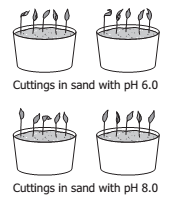 A the difference in pH caused the genes for flower color to be expressed differentlyB a mutation occurred in the plant before the cuttings were taken and caused the differenceC by mistake, the scientist took some cuttings from the wrong plantD by random chance, different flower colors developed on the plants grown at different pH_____2. A student hypothesizes that green algae will grow fastest when exposed to blue light. To test this hypothesis, the student should design an experiment with which independent variable?A Color of algaeB Rate of algae growthC Color of light that algae are exposed toD Amount of time per day that algae are exposed to light_____3. One student in a class becomes sick with a fever and cough. Two days later, three other students in the same class become sick with the same symptoms. This is evidence that the illness is most likely caused by —A cold weatherB a pathogenC a genetic mutationD nutritional deficiencies_____4. The map shows where woolly mammoth and Columbian mammoth fossils have been found in North America. What kind of information does this map provide for paleontologists?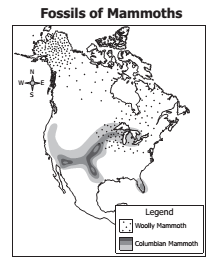 A The range of each mammoth speciesB The seasonal migration routes of mammothsC Where mammoths were most huntedD Where mammoths moved as the climate changed_____5. The graphs show the results of two separate experiments on the same species of plant. Students now want to determine how the use of rainwater or bottled water affects the growth of this plant. Which conditions should be used for optimal growth as the two water types are tested?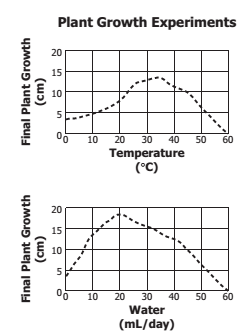 A 20°C, 10 mL/dayB 25°C, 35 mL/dayC 30°C, 45 mL/dayD 35°C, 20 mL/day_____6. This food chain can be found in the coastal waters of Virginia. The population of which organisms in the food chain would be the first to decline if commercial fishing over-harvested shrimp?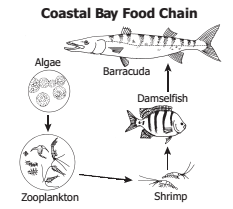 A AlgaeB ZooplanktonC DamselfishD Barracuda_____7. Many Northern Hemisphere birds respond to seasonal environmental changes by:A hibernatingB mutatingC migratingD estivating_____8. The picture shows a student’s experiment with Elodea, a common aquatic plant. Which change in this experiment is most likely to increase the volume of oxygen gas that accumulates in the top of the tube?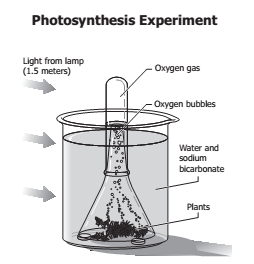 A Use fewer plantsB Replace the beaker with a larger containerC Move the light source closer to the beakerD Reduce the amount of water_____9. Which of these is required for aerobic cellular respiration?A Carbon dioxideB SunlightC OxygenD Chlorophyll_____10. In a typical animal cell, which component contains the greatest amount of water?A Cell membraneB CytoplasmC RibosomesD Nucleus_____11. The diagram shows a section of a cell membrane that includes a channel protein. The function of this protein is to: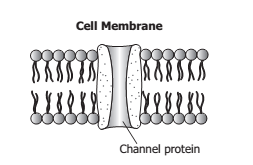 A strengthen the outer boundary of the cellB connect reproductive cells during fertilizationC allow certain substances to enter or leave the cellD exchange organelles or chromosomes between specialized cells_____12. Under a microscope, a series of cells are observed that lack membrane-bound internal organelles. Which of these is the most likely cell type?A Plant cellB Animal cellC Eukaryotic cellD Prokaryotic cell_____13. Which of these supports the cell theory as it is stated today?A New cells are produced by division of existing cells.B All organisms are composed of more than one cell.C Cells must contain a nucleus.D Not all cells are alive._____14. A student observes that a type of eubacteria contains chlorophyll. Which of these does this type of bacteria have in common with plants?A It is photosynthetic.B It contains vascular tissues.C It contains mitochondria.D It is heterotrophic._____15. In eukaryotic cells, the process indicated by arrow A occurs in the: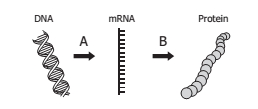 A cytoplasmB ribosomeC nucleusD cell membrane